平成２９年５月８日学校長　殿文部科学省初等中等教育局教科書課調査研究受託者　中野 泰志（慶應義塾大学）文部科学省受託研究へのご協力のお願い　拝啓　日頃より、拡大教科書を始め、視覚障害教育に関する調査研究等に格段のご協力をいただき、誠にありがとうございます。　このたびは、我々の文部科学省初等中等教育局教科書課からの委託研究である「特別支援学校（視覚障害等）高等部における教科書デジタルデータ活用に関する調査研究」の研究協力校をお引き受けいただき、誠にありがとうございます。　つきましては、研究の概要、本研究に協力してくださる生徒の人数、当該生徒が利用する教科書等について調査させていただきたいと思い、ご連絡を差し上げた次第です。以下、研究の概要を簡単にご説明いたします（詳細は別紙１以降の資料をご覧ください）。ご了解いただける場合には、別紙２をご返送くださるようお願いいたします。なお、本文書と同じ文書を研究協力者の先生にメールでお送りします。１．本研究の目的　これまでの研究の結果、ＵＤブラウザで教科書デジタルデータを閲覧する方法は、紙の拡大教科書と同等以上の効果があることがわかりました。しかし、この方法を全国各地に点在している視覚障害のある生徒に広げるためには、効果的な配布方法、データの流出防止と流出した際の対策、法律・制度・倫理面での問題点等を検討する必要があります。そこで、本研究では、パスワードで保護された教科書デジタルデータを、各学校にＤＶＤで提供させていただき、ご利用上の問題点がないかどうか、データが有効活用できるかどうか等を検討したいと考えています。なお、本研究は、文部科学省初等中等教育局教科書課からの委託研究である「特別支援学校（視覚障害等）高等部における教科書デジタルデータ活用に関する調査研究」の一貫として実施している研究であり、現在、文部科学省で検討されているデジタル教科書のあり方に資する重要な研究です。本研究の意義をご理解の上、何とぞ、ご協力をお願いいたします。　本研究では、ＤＶＤで提供されるパスワード付きの教科書デジタルデータをご利用いただき、利用上の問題点がないかどうか、データが有効活用できるかどうか等を実践的に検討していただきたいと思います。２．本研究への参加要件　本研究の研究協力校となるための要件としては、以下の事項をご了承いただくことが必要になりますので、必ずご確認ください。本研究は、教科書デジタルデータの有効性を検証する研究です。iPadで教科書デジタルデータを利用してくださる視覚障害のある生徒にご協力いただけますようお願いします。本研究の対象に出来る生徒は、「高等部普通科」に在籍し、「学年相当の拡大教科書を利用」しており、本研究の趣旨に賛同し、研究に協力することが可能な「視覚障害のある生徒」です。なお、盲学校で通級や教育相談を受けている地域の高等学校の「視覚障害のある生徒」も対象とすることが可能です。提供させていただくのは、教科書デジタルデータが入ったＤＶＤです。提供できる教科書は別紙の「教科書一覧」をご覧ください。教科書デジタルデータには、パスワードによる利用制限がかけられています。利用制限を解除するためには、慶應義塾大学に対して利用者登録（記入フォームは研究担当者の先生にメールでお送りします）をしていただき、発行されたＩＤとパスワードで認証を受けていただく必要があります。予算が限られているため、提供できる教科書に限りがあることや提供させていただくデータの精度が必ずしも高くない（教科によってはＰＤＦのみであったり、目次からのリンクが張られていないデータがあったりします）ことをご了承ください。提供可能な「教科書一覧」（別紙９）にない教科書を希望される場合には、研究担当者を通して、メールでご連絡ください。別途、申請用紙をメールで送らせていただきます。なお、「教科書一覧」（別紙９）にない教科書はＰＤＦのみの提供となります。また、出版社にデータを作成していただいた上で、本研究室で加工をしなければならないため、２ヶ月程度時間がかかることをご了承ください。なお、予算が昨年度の３割程度しかないため、すべてのご要望にお応えすることが出来ない場合がありますので、ご了承ください。利用していただくiPadは、各校・各生徒にご用意いただく必要があります。昨年度までと異なり、iPadや消耗品の提供は出来ませんので、ご了承ください。なお、昨年度、貸し出しをさせていただいたiPadをそのまま利用していただいても構いません。また、少し古い機種ですが、若干、貸し出し用のiPadの用意がありますので、ご希望があれば、ご相談ください。予算の関係で、昨年度までのようなメンテナンス（加賀ソルネットに実施していただいていたインストール作業のサポートやモバイルルーターの貸し出し等）を行うことが出来ないことをご了承ください。本研究にご協力いただくためには、iPadに最新版のＵＤブラウザをインストールしていただく必要があります。また、教科書の認証を行うために、最初に慶應義塾大学のサーバーに接続していただく必要があります。そのため、iPadをインターネットに接続できることが要件になりますので、ご了承ください。なお、インターネットに接続出来ない状況にある場合には、お近くの研究拠点（福岡教育大学、広島大学、愛知教育大学、帝京平成大学、慶應義塾大学、宮城教育大学）にご相談ください。研究の詳細や書類の電子版等は以下のURLからダウンロードしてください。http://web.econ.keio.ac.jp/staff/nakanoy/research/largeprint/05_digital/2017/index.html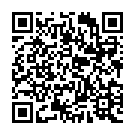 ３．提供させて頂く物品等・必要な教科書デジタルデータの入ったＤＶＤ（教科書デジタルデータの入ったＤＶＤの利用方法の詳細に
ついては、後日、メーリングリストで説明させていただきます）４．ご協力頂きたい主な内容【研究担当者の方へのお願い】・利用者の登録・管理・教科書デジタルデータの入ったＤＶＤを利用したインストール作業・ＤＶＤの管理・返却・研究協力者会議（慶應義塾大学で開催予定）への参加
　（本年度は１回のみの開催になる予定です）・メーリングリストへの登録および議論への参加・教員や生徒からの意見の集約ならびに研究室との連絡役【当該弱視生徒の皆様へのお願い】・iPadを授業や家庭学習等で教科書デジタルデータを利用・アンケート調査およびインタビューへの協力・気付いた点等の教員への報告【当該弱視生徒を担当している教員の皆様へのお願い】・アンケート調査およびインタビューへの協力・必要に応じて視察への協力・弱視生徒からの意見聴取と報告・iPadを授業等に利用していただき、自ら気付いた点等の報告６．利用申請（データの提供範囲）　利用申請は、貴校に在籍している生徒だけでなく、通級や教育相談の対象生徒も可能です。また、当該生徒を担当する教員にも提供いたします。７．注意事項　書類（別紙）の取り交わしが必要です。特に、教科書デジタルデータの提供にあたっては、「教科書デジタルデータの提供に関する実施要項（平成21年2月10日　文部科学大臣決定　平成22年3月18日改正）」に基づき、利用する教科書を文部科学省教科書課及び教科書発行者（出版社）に提出する必要があります。そこで、別紙３の留意事項をよくご確認いただきますようお願いいたします。　何かご不明な点がありましたら、お気軽に下記連絡先までお問い合わせください。８．書類ご返送のお願い　以上の説明をよくお読み頂いた上で、別紙２「研究協力校承諾書」に全てご記入の上、２０１７年５月３１日（水）まで（もし、間に合わない場合には、メールにてご相談ください）にメール添付でご返信くださいますよう、お願いいたします。教科書データが入ったＤＶＤのご提供は、書類が届いた学校から順番に行います。なお、送付先のメールアドレスは、昨年度とは異なりますので、ご注意ください。敬具【連絡先】電話　：045-566-1221、Fax：045-566-1374　住所　：〒223-8521　神奈川県横浜市港北区日吉4-1-1　慶應義塾大学・第８校舎・４階・心理学教室メール：info-nakano-group@keio.jp　担当　：中野 泰志、武田 愛美、小菅 いづみ、東條 弥子